U23I1R1/NLDT1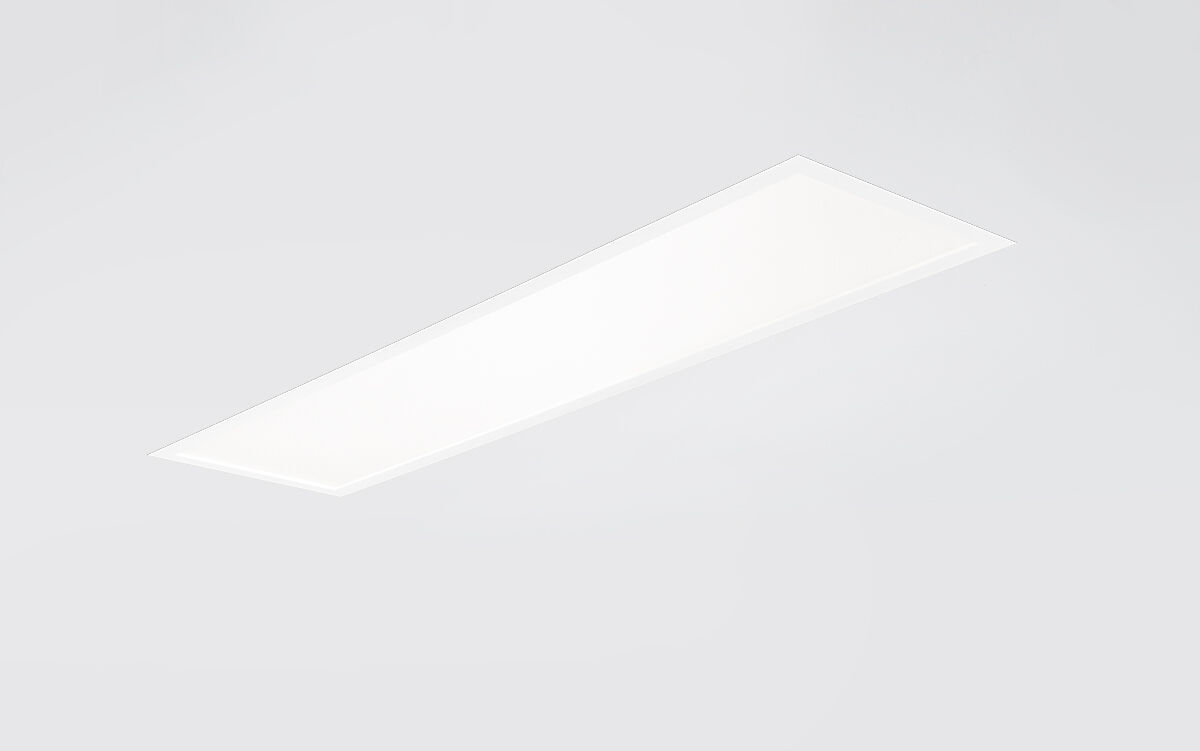 A U23 é um painel plano de difusor para encastrardifusor optics, microprisma de acrílico (PMMA) com película difusora, extensiva distribuição luminosa.Baixa altura de encastramento.Dimensões: 1195 mm x 295 mm x 25 mm.M300, instalação como luminária colocada sobre o perfil do teto, em tectos modulares de sistema de perfil visível.Painel de difusor plano para uma iluminação brilhante e uniforme.Fluxo luminoso: 3300 lm, Fluxo luminoso específico: 120 lm/W.Potência: 27.5 W, DALI regulável.Frequência: 50-60Hz AC/DC.Tensão: 220-240V.Classe de isolamento: classe II.LED com manutenção de luz superior; após 50.000 horas de funcionamento a luminária retém 90% do seu fluxo inicial (Tq = 25°C).Temperatura de cor: 4000 KStandard deviation colour matching: 3 SDCM.Segurança fotobiológica IEC/TR 62778: RG0.Aço lacada base, RAL9016 - tráfego branco (texturado).Grau de protecção IP: IP20.Grau de protecção IK: IK03.IP a partir de baixo: IP44 a partir de baixo.Teste ao fio encandescente: 650°C.5 anos de garantia sobre luminária e driver.Certificações: CE, ENEC.Luminária com ligações livres de halogéneo.A luminária foi desenvolvida e produzida de acordo com a norma EN 60598-1 numa empresa certificada pela ISO 9001 e pela ISO 14001.